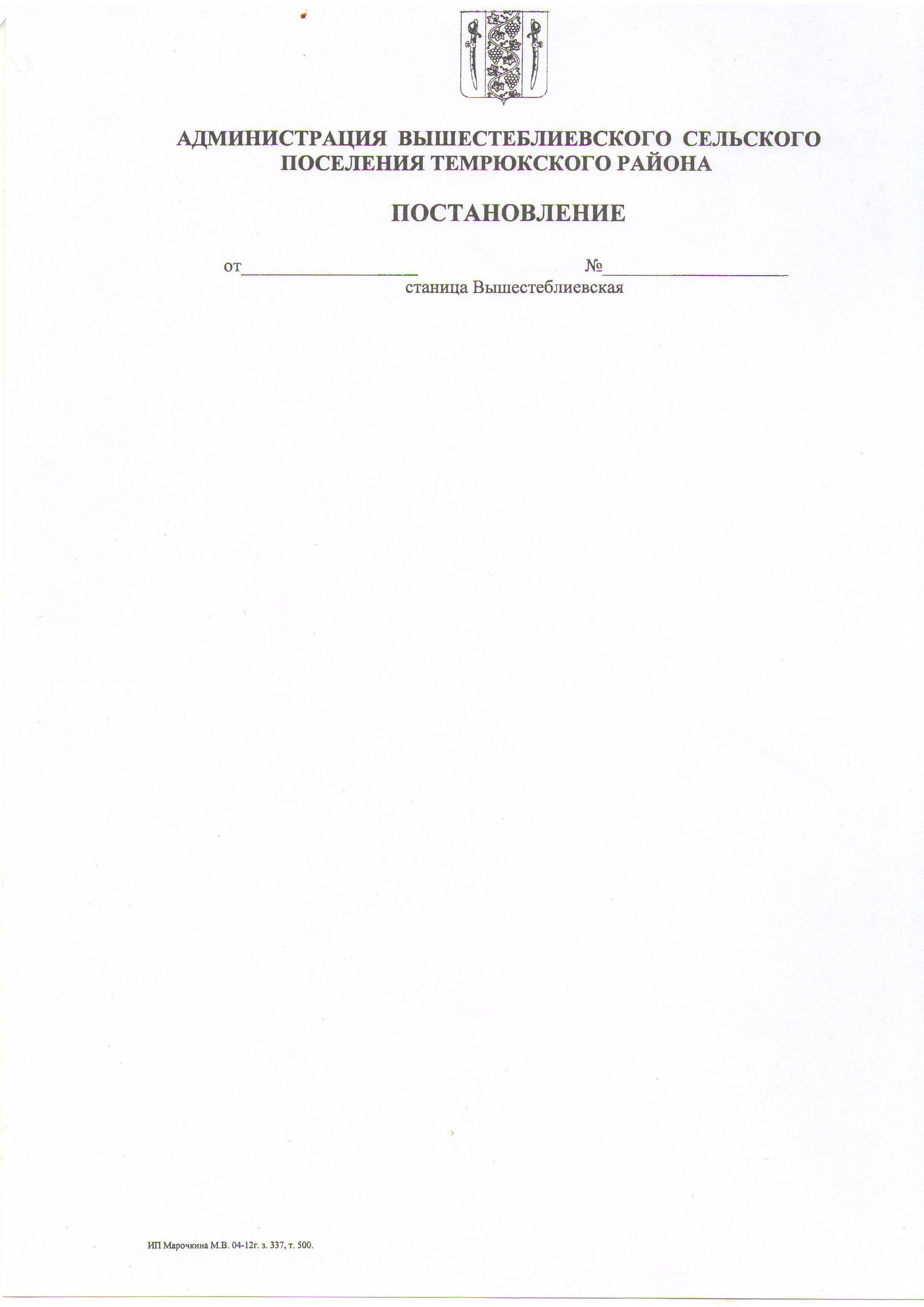 АДМИНИСТРАЦИЯ  ВЫШЕСТЕБЛИЕВСКОГОСЕЛЬСКОГО ПОСЕЛЕНИЯ ТЕМРЮКСКОГО РАЙОНАПОСТАНОВЛЕНИЕот  23.03.2015                                                                                                       № 73станица Вышестеблиевская  Об утрате силы  постановления администрации Вышестеблиевского сельского поселения Темрюкского района от 16 апреля 2013 года № 100 «Об утверждении Положения «О порядке представления лицом,  поступающим на работу на должность  муниципального служащего администрации  Вышестеблиевского сельского поселения  Темрюкского района, а также  муниципальным служащим администрации Вышестеблиевского сельского поселения Темрюкского района сведений о своих доходах, об имуществе и обязательствах имущественного характера и о доходах, об имуществе и обязательствах имущественного характера супруги (супруга) и несовершеннолетних детей» На основании  решения XI сессии Совета Вышестеблиевского сельского поселения Темрюкского района от 19 марта 2015 года № 45 «О порядке предоставления сведений о доходах, расходах, об имуществе и обязательствах имущественного характера и порядке их опубликования»   п о с т а н о в л я ю:1. Постановление администрации Вышестеблиевского сельского поселения Темрюкского района от 16 апреля 2013 года № 100 «Об утверждении Положения «О порядке представления лицом,  поступающим на работу на должность  муниципального служащего администрации  Вышестеблиевского сельского поселения  Темрюкского района, а также  муниципальным служащим администрации Вышестеблиевского сельского поселения Темрюкского района сведений о своих доходах, об имуществе и обязательствах имущественного характера и о доходах, об имуществе и обязательствах имущественного характера супруги (супруга) и несовершеннолетних детей»  считать утратившим силу.	2. Контроль за выполнением настоящего постановления возложить на начальника общего отдела администрации  Вышестеблиевского сельского поселения  Темрюкского района  Л.Н. Бедакову.	3. Постановление вступает в силу со дня его подписания.Глава Вышестеблиевскогосельского поселения Темрюкского  района                                                                            П.К. Хаджиди                                     